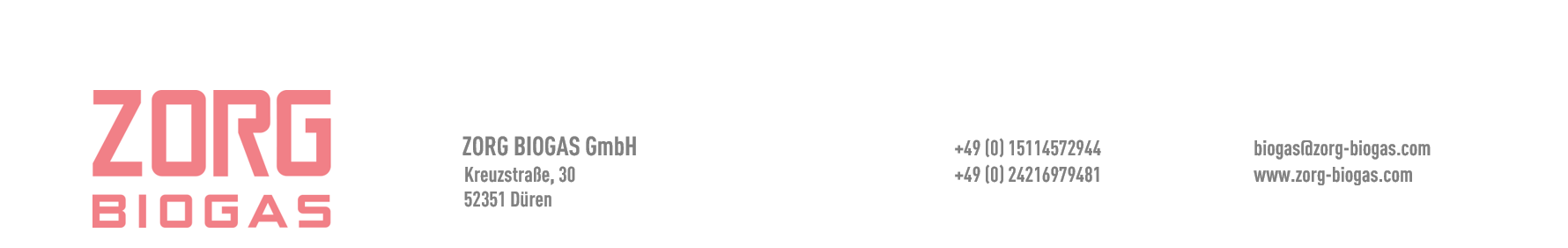 Datum: Fragebogen zur Angebotserstellung (Biogasanlage)Fragebogen zur Angebotserstellung (Biogasanlage)Fragebogen zur Angebotserstellung (Biogasanlage)   1KontaktdatenKontaktdaten1.1Firmenname1.2Geschäftsbereich1.3Juristische Adresse1.4Postanschrift1.5Adresse der Biogasanlage1.6Geschäftsführung 1.7Zuständige Person1.8Bürotelefonnummer1.9Mobiltelefonnummer1.10E-Mail1.11Web1.12Skype1.13Wie lange haben Sie sich schon für Biogas interessiert? Wann planen Sie mit dem Anlagenbau zu beginnen?1.14Farmen- bestehende - geplante   2 Informationen zu der Viehanzahl und den Rohstoffen Informationen zu der Viehanzahl und den Rohstoffen2.1Anzahl Sauen2.2Jährliche Anzahl der Mastschweine2.3Entmistung erfolgt- mechanisch- mit Wasser2.4Menge von flüssiger Gülle mit Wasser (t/Tag), Feuchtigkeit (%)Feuchtigkeit von Gülle mit Wasser (%)Sehr wichtig anzugeben!!!Feuchtigkeit von Gülle mit Wasser (%)Sehr wichtig anzugeben!!!Feuchtigkeit von Gülle mit Wasser (%)Sehr wichtig anzugeben!!!2.5Separierung der Gülle möglich?- Art des Trennsystems- Menge an Gülle vor der Trennung- Feuchtigkeit vor der Trennung- Menge der festen Fraktion- Feuchtigkeit der festen Fraktion (%)2.5Separierung der Gülle möglich?- Art des Trennsystems- Menge an Gülle vor der Trennung- Feuchtigkeit vor der Trennung- Menge der festen Fraktion- Feuchtigkeit der festen Fraktion (%)2.5Separierung der Gülle möglich?- Art des Trennsystems- Menge an Gülle vor der Trennung- Feuchtigkeit vor der Trennung- Menge der festen Fraktion- Feuchtigkeit der festen Fraktion (%)2.5Separierung der Gülle möglich?- Art des Trennsystems- Menge an Gülle vor der Trennung- Feuchtigkeit vor der Trennung- Menge der festen Fraktion- Feuchtigkeit der festen Fraktion (%)2.5Separierung der Gülle möglich?- Art des Trennsystems- Menge an Gülle vor der Trennung- Feuchtigkeit vor der Trennung- Menge der festen Fraktion- Feuchtigkeit der festen Fraktion (%)2.6Grundschema Entmistung (bitte anhängen)2.7Sonstige Informationen  3       Energiebedarf und Preise  3       Energiebedarf und PreiseMengePreis, EUR3.1Erdgas, Tausend m3/Jahr- Gesamtvolumen3.2Elektrische Energie, kWh pro Tag/Monat/Jahr- gesamt- vom Stromnetz3.3Wärmebedarf insgesamt, kWh pro Tag/Monat/Jahr3.4Heizöl, Tonnen pro Tag/Monat/Jahr3.5Dieselkraftstoff, Tonnen pro Tag/Monat/Jahr3.6Andere Arten von Kraftstoff  4Anlage und vorhandene InfrastrukturAnlage und vorhandene Infrastruktur4.1Kesselhaus (Menge und Leistung der Kessel)4.2Wärmekraftwerk (Typ, Leistung)4.3Standby-Kraftwerk (Typ, Kapazität)4.4Lagunen (Anzahl, Fläche)4.5Gewächshäuser (ha)4.6Geländeplan mit der Fläche für Biogasanlage (Plan anhängen)4.7Ackerland (ha)4.8Silospeicher (Anzahl, Typ, Volumen)4.9Bauernhöfe oder Anlagen der Nahrungsmittelindustrie im Bereich von 20 bis 30 km4.10Zusätzliche Information 5Ihre Prioritäten für den Bau von Biogasanlage (Bewertungsskala von 1 bis 5, 5 = völlig treffend)Ihre Prioritäten für den Bau von Biogasanlage (Bewertungsskala von 1 bis 5, 5 = völlig treffend)5.1Ökologie, Reinigungssysteme5.2Energie5.3Biodünger5.4Sonstiges (bitte angeben)